PREZENTACE – způsob zpracování rostlinného materiáluzadání úkolu:	- pracujte ve dvojicích			- místo: učebna PC, vypracujte jako domácí úkol			- vytvořte prezentaci v programu PowerPoint			- prezentaci vytvořte průběh praktického cvičení během, kterého jste 				zpracovávali rostlinný materiál			- v prezentaci se zaměřte na soupis materiálu, surovin a potřebného 				nářadí, které byli pro daný způsob zpracování rostlinného materiálu 				potřebné			- v prezentaci dále zpracujte technologický postup daného způsobu 				zpracování rostlinného materiálu, doplňte pořízeným fotografickým 				materiálem			- prezentaci vypracujte na následující vyučovací hodinu, kde 					odprezentujete vaše praktické cvičení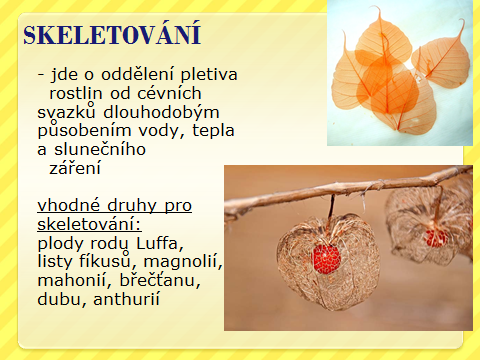 				příklad slidu z prezentace